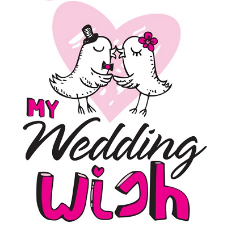 APPLICATION FOR INCLUSION IN THE 2017 INSPIRING WOMEN OF THE SUNSHINE COAST BOOKMy Wedding Wish Ltd is a national charity which gifts weddings, renewal of vow ceremonies and same sex commitments to the terminally ill.  Our first gifted wedding recipient Chrissy Moon married her love Nathan at a beautiful ceremony and reception in the Sunshine Coast hinterland in December 2013.  Read Chrissy and Nathan’s story here.  In October 2015, Chrissy, a courageous and inspiring young woman lost her fight with Adenocarcinoma, and the 2017 Inspiring Women of the Sunshine Coast coffee table book is dedicated her.  Chrissy fought her terminal cancer with grace, humour and determination.  She lit up every room with her smile and she impacted all who met her.  Vale Chrissy            Our cover girl. Do you know a Sunshine Coast woman who inspires you, or others?  Fill in this form to nominate her to be part of the inaugural “Inspiring Women of the Sunshine Coast” book to not only thank them but in the hope their story will inspire others.  About you and your inspiring woman:Your name:	     Your contact number:       Where did you hear about the nominations?       Name of nominee:      Address of nominee:      Contact phone number:      Has the nominee resided on the Sunshine Coast?  Yes  No   Occupation of nominee:      Does the nominee know she has been nominated?   Yes  No   Which category best defines this woman’s inspiration?Courage 	Education 	Career/Achievements 		Overcoming Adversity 	Philanthropy/Volunteering 	Other Please tell us in 200 words or less what makes this woman an inspirational and extraordinary woman?If your nominee has achievements or awards we should know about, list them hereDescribe this woman in three words or phrases:What are three lessons this inspiring woman could teach others:Applications close on Valentine’s Day 2017, Tuesday 14th February.  Successful applications will be contacted by the end of February 2017.  Please forward the completed application to inspiringwomen@myweddingwish.org with the subject line: Inspiring Woman 2017.  Please contact My Wedding Wish Ltd, CEO Lynette for further information 0400 595 679 Thanks for helping us to inspire others.  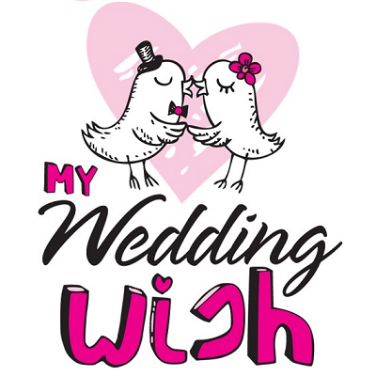 